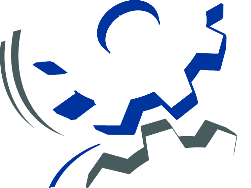 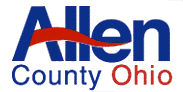 FACT SHEETSPRINGBROOK ESTATES SEWER IMPROVEMENT AREAINFORMATIONAL MEETINGDecember 20, 2017	Cost to Property OwnersDesign and Construction  - Principal Debt Service (PDS)Breakdown of Estimated CostConstruction 	(9,581 lf of sewer)				        $1,239,746Design							          	             167,400 Easement acquisition						  	  20,000Administrative							               44,000Miscellaneous								  43,000Contingency (10 % Construction)				             123,976Total Estimated Project Cost					        $1,638,122

Estimated Principal Debt Service (PDS) per User Equivalency (UE):PDS per UE = (PDS – USDA Grant – County Participation) ÷ 84 UE        = $1,638,122 - $400,000 - $405,800)  84
	        = $832,322  84 = $9,909 per UE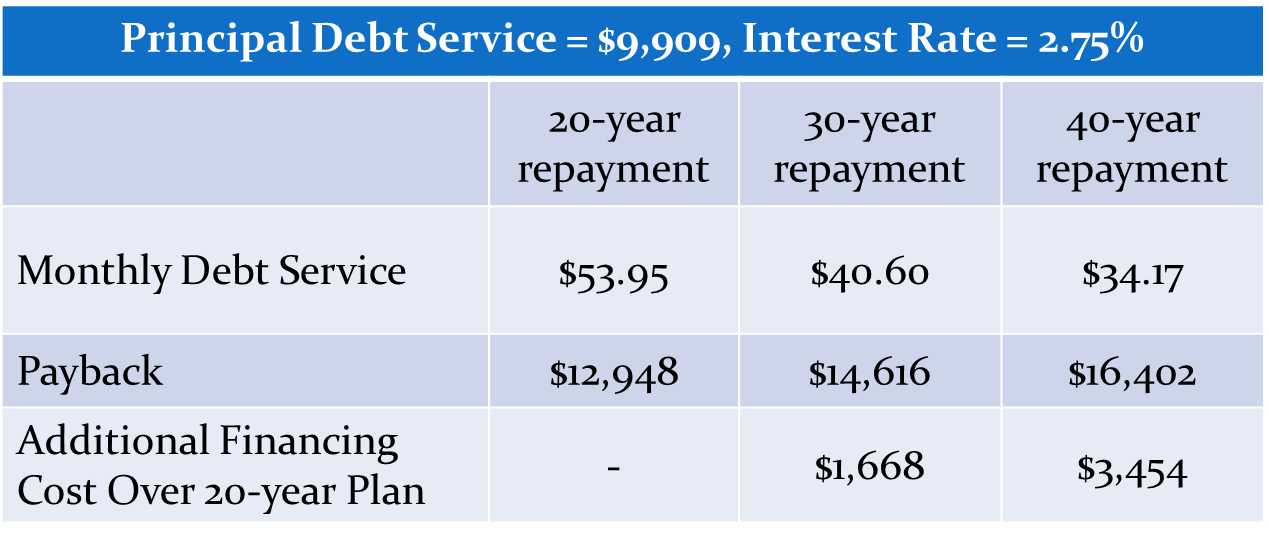 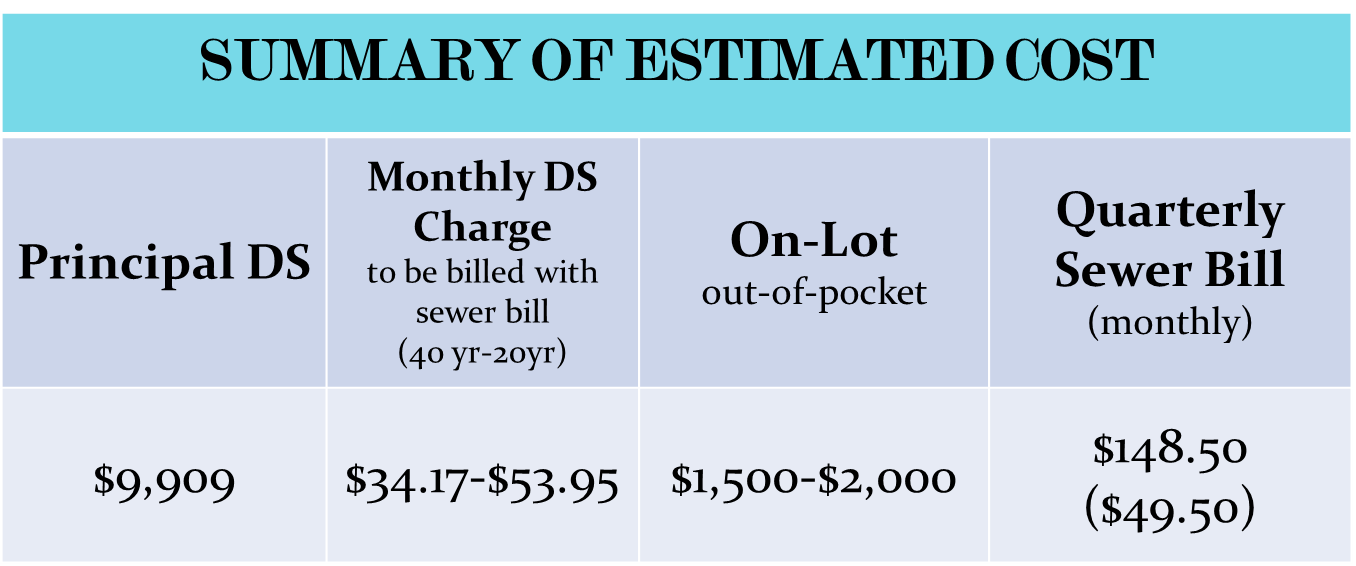 Tentative Project Schedule	Tentative Project Schedule	1st Informational MeetingAugust 28, 2013Income Surveys SentJanuary 24, 20142nd Informational MeetingDecember 20, 2017Begin ConstructionFebruary-March 2018Complete ConstructionDecember 2018Project Wrap-up MeetingJanuary 2019Initial Principal DS Billing February 2019First DS Sewer Billing ChargeApril 2019